El contenido de esta ficha solo tiene carácter informativo para intentar ayudar al futuro estudiante de intercambio internacional. No tiene validez oficial. Si detecta algún error en la información o desea realizar alguna sugerencia puede hacerlo a través del siguiente E-mail: mne@uc3m.es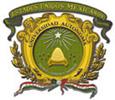 UNIVERSIDAD AUTÓNOMA DEL ESTADO DE MÉXICOCiudad de Toluca, MéxicoÚltima actualización: Junio 2020RESUMENUAEM es una universidad pública fundada en 1956. Está constituida actualmente por 19 facultades. Está ubicada en la Ciudad de Toluca en el Estado de México, se trata de una ciudad muy tranquila de unos 468.000 habitantes a 65 km de México D.F.En los rankings internacionales, aparece en el puesto 50 de mejores universidades latinoamericanas según QS. WEBhttp://www.uaemex.mx/INFORMACIÓN PARA ALUMNOS INTERNACIONALEShttp://internacional.uaemex.mx/index.php/pages/reglamento-de-movilidad-estudiantil-para-estudiantes-extranjerosNo es necesario tramitar visado para los alumnos que van por estancias inferiores a 6 meses.ÁREAS CON CONVENIOConsulta las bases de la Convocatoria MNE de cada año en la página de movilidad en tu Secretaría Virtual.COORDINADORES ACADÉMICOSConsulta las bases de la Convocatoria MNE de cada año en la página de movilidad en tu Secretaría Virtual.IDIOMA DE LOS CURSOSEspañolConsulta las bases de la Convocatoria MNE de cada año en la página de movilidad en tu Secretaría Virtual.DEADLINESEl estudiante debe tener en cuenta que resulta de vital importancia respetar las fechas límite establecidas por la Universidad de destino para el envío de toda la documentación necesaria.Primer Semestre: 18 de Enero Segundo Semestre: 30 de JunioEstas fechas límite suelen cambiar cada curso académico por lo que se recomienda al alumno consultar las fechas límite concretas para el presente curso académico en la web de la Universidad.http://dep.uaemex.mx/portal/documentos/calendario.phpCALENDARIO ACADÉMICOPrimer semestre – Febrero a Junio Segundo Semestre - Agosto a Diciembrehttp://dep.uaemex.mx/portal/documentos/calendario.phpINFORMACIÓN ACADÉMICALas asignaturas de cada grado pueden encontrarse en la siguiente web:http://dep.uaemex.mx/curricular/sitio_/index.phpALOJAMIENTOLa Universidad ofrece información y asesoramiento sobre apartamentos en alquiler.http://www.uaemex.mx/internacional/index.php/pages/opciones-de-alojamiento?view=page&id=47SEGURO MÉDICOEs necesario contratar un seguro médico que cubra todo el periodo de estancia. La Universidad no ofrece ningún seguro médico en particular, por lo que el estudiante puede optar por el que considere conveniente. http://sev.uaemex.mx/index.php/servicios-de-salud-y-seguros-estudiantiles/otros-segurosRECOMENDACIONES DE VIAJERecomendamos encarecidamente a los estudiantes consultar las recomendaciones de viaje que ofrece el Ministerio de Asuntos Exteriores y Cooperación http://www.exteriores.gob.es/Embajadas/Mexico/es/Paginas/inicio.aspx